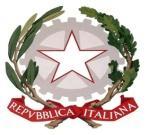 ISTITUTO DI ISTRUZIONE SUPERIORE STATALE“ ROSINA SALVO “- TRAPANISede: Via Marinella, 1 – 91100 TRAPANI – Tel 0923 22386 – Fax:0923 23505 -E-mail (PEC):tpis031005@pec.istruzione.it – E-mail (PEO):tpis031005@istruzione.itCodice meccanografico: TPIS031005 – C.F. 93072110815 - sito internet www.rosinasalvo.edu.itFunzione Strumentale Area 3Comunicazione n. 41                                                       Trapani, 11/04/2024      Agli alunni e ai docenti delle classi interessate                                                Al personale ATA e al DSGAAl Sito e al R. E.OGGETTO: INCONTRO CON L’AUTRICE DONATELLA DI PIETRANTONIO  Il giorno 19 aprile le classi 1^M e 1^N parteciperanno all’incontro di presentazione del libro “L’età fragile” di Donatella Di Pietrantonio che si terrà presso l’Auditorium della Scuola Media “G. Pagoto” sita in via Tivoli n.37, Erice-Casa Santa.Gli studenti, muniti di autorizzazione, alle ore 10:30 incontreranno le docenti accompagnatrici prof.sse Cordaro V. e Aristodemo P. e , al termine dell’incontro, saranno licenziati. Prof.ssa Enza Messina F.S.3Firma autografa sostituita a mezzo stampa                                            art.3,c. 2, D.Lgs.n.39/93